                       Guía de autoaprendizaje N°20 Educación Física y Salud1° BásicoNombre____________________________________________ Curso_______ Fecha_____Habilidades Motrices Básicas (OA1)Encierra en un círculo las imágenes que corresponden a las habilidades motrices de locomoción. 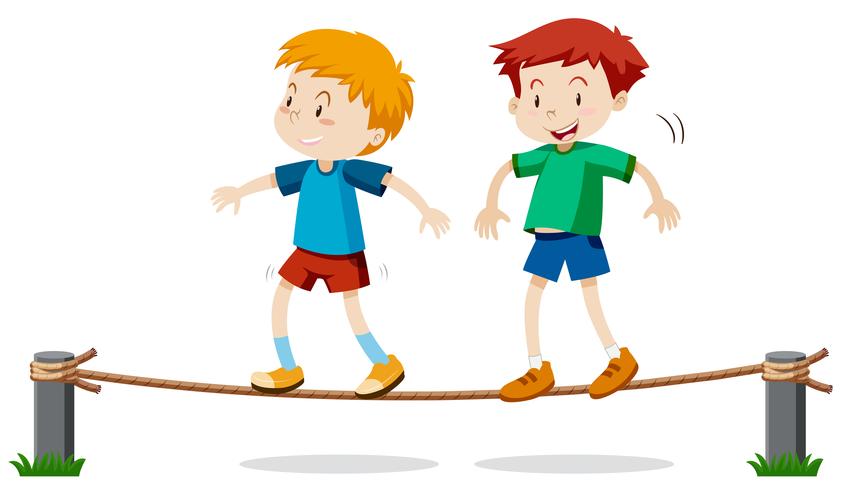 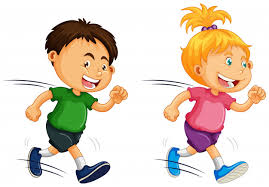 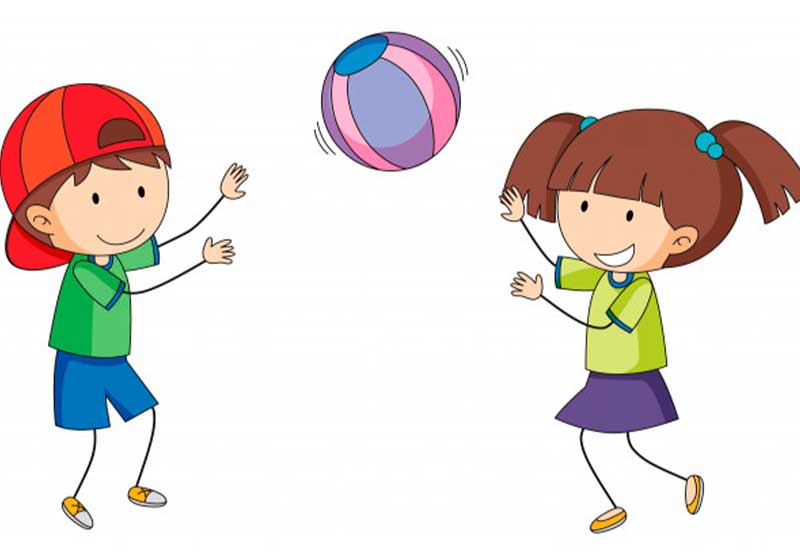 Los siguientes ejemplos, a que habilidad motriz corresponden:Girar y equilibrar son ejemplos de _____________________________.Lanzar y chutear son ejemplos de ______________________________.Gatear y trotar son ejemplos de _______________________________.Une con una línea según corresponda.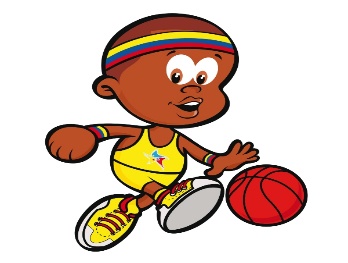 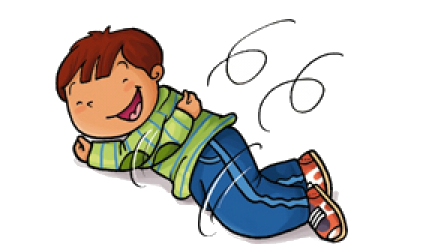 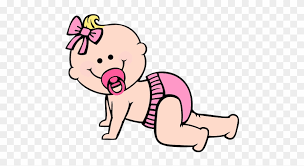 Condición Física (OA6)Escribe el nombre del elemento de la Condición Física que se trabaja en cada imagen (Velocidad, Resistencia, Flexibilidad y Fuerza).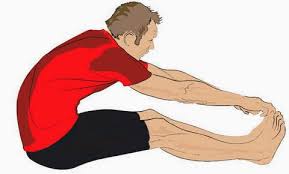 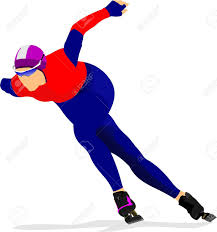 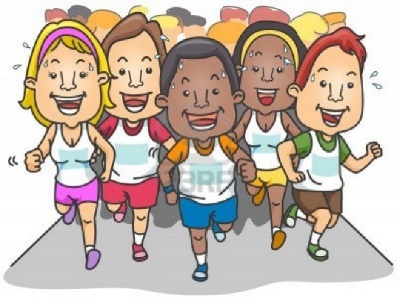 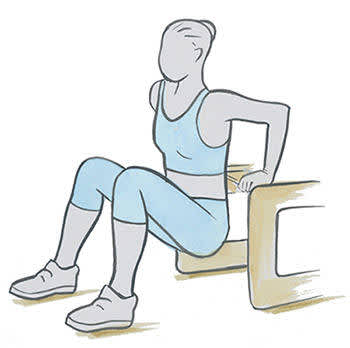 Las siguientes tres imágenes corresponden al elemento de la Condición Física de: _____________________.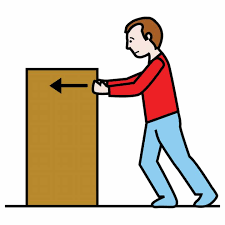 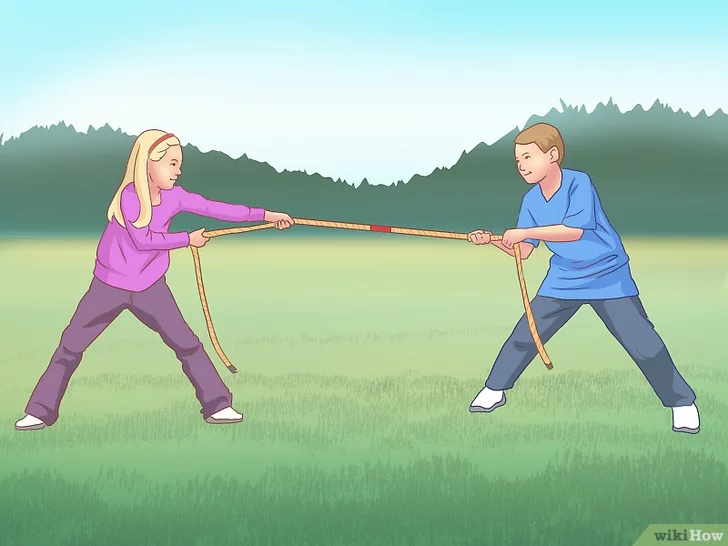 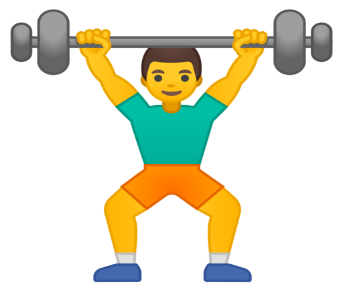 Hábitos de vida saludable (OA9)Sigue las siguientes indicaciones:Colorea de verde la acción que te quita la sed.Colorea de rojo la acción que permite que tus manos estén limpias.Colorea de azul la imagen que te permite tener una alimentación saludable.Colorea de amarillo la actividad que te permite tener una vida activa.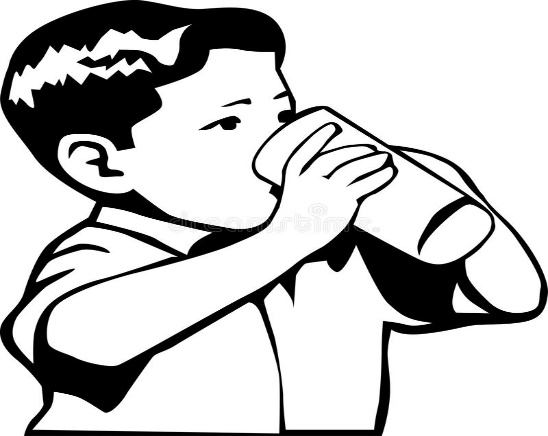 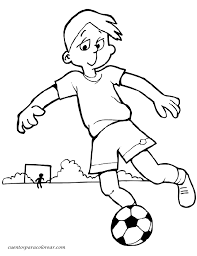 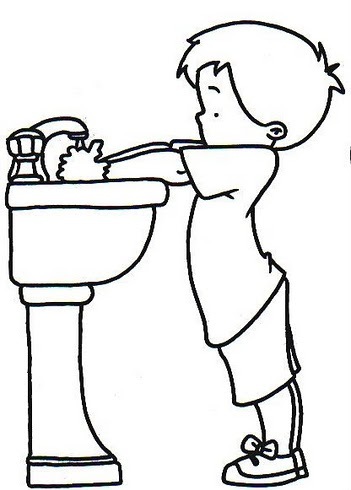 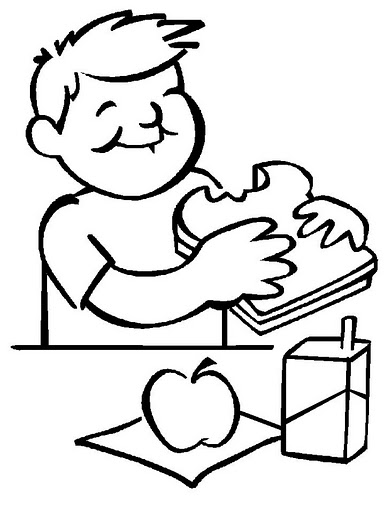 Reconoce y marca con una X la imagen que corresponde a un hábito de higiene. 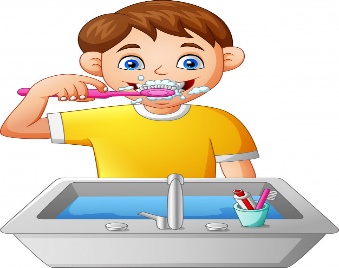 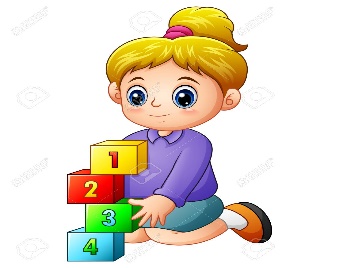 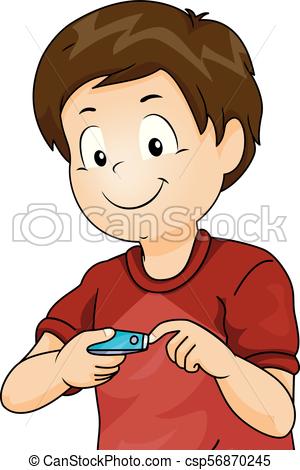 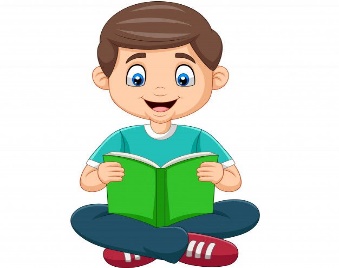 Observa la siguiente lista y completa la tabla colocando el número del alimento según corresponda:Zanahoria		5)   TomatePapas Fritas		6)    AvenaBebida Gaseosa		7)   MayonesaNaranja		8)   Chocolate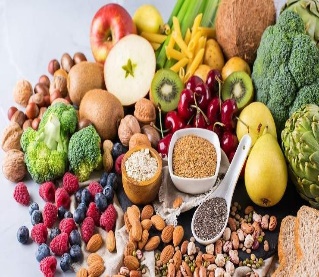 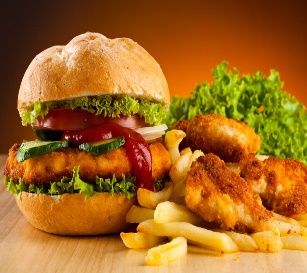 Comportamiento Seguro (OA11)Encierra en un círculo la imagen que representa a una acción de comportamiento seguro.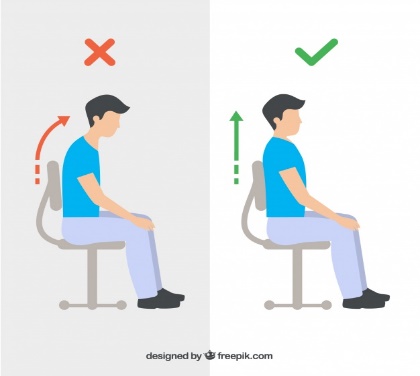 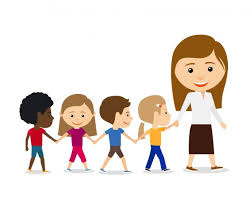 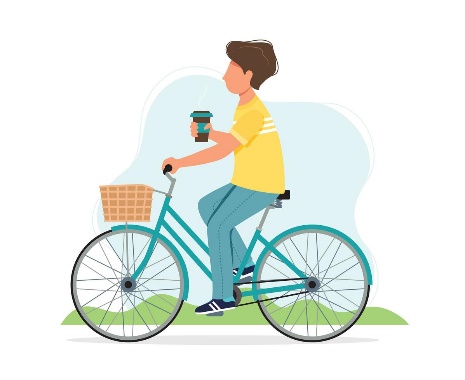 Responde con una V si es Verdadero o con una F si es Falso._____   Es importante realizar un calentamiento antes de la actividad física._____   Seguir las instrucciones es un ejemplo de comportamiento seguro._____   Solo debo hidratarme cuando tengo sed.Alimentos SaludablesAlimentos No Saludables